Indbydelse til: 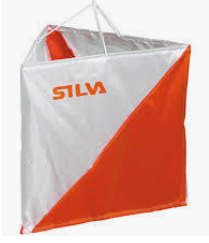 	Juleløb i Geelskov       Tirsdag den 10. december 2019Stævnecenter: Rudegaard Stadion, Kongevejen 464, 2840 Holte.Parkering: Ved Stævnecenter.Stævneplads: Vangebovej/Søvej, 3 km. fra Stævnecenter.Start/Mål: Ved stævneplads. Første Start: kl. 10.00Kontrolsystem: Elektronisk Sport Ident.  OBS. Brikken aflæses ikke i mål, men først i stævnecenter. Dog vil der blive en anden løsning for dem, som evt. ikke kommer tilbage til stævnecenter. Kort: Geelskov 2017, ækv. 2,5 m., 1:7.500 for alle klasser.Bane: Der vil til dette stævne være et reduceret baneantal i form af manglende bane 1 og bane 6.	Bane 2: ca. 7. km. svær. Bane 3: ca. 5. km. svær, Bane 4. Ca. 3,5 km svær.	Bane 5: ca. 5 km. mellemsvær.Banerne vil være almindelige o-baner, men måske med en julehilsen, som kan tage koncentrationen fra enkelte løbere i nogle afgørende sekunder.Tilmelding: Senest den 3. december 2019 via mail til Peter Sørensen på: peter2600sorensen@gmail.comHusk at oplyse eget briknummer samt om I deltager i kaffebordet.Startafgift: 50,- kr. som indbetales til Bruno Stub på Danske Bank, konto nr. 1551 6714765. Leje af brik 10,- kr. Præmier: Der vil være julegaver til vinderen af de nævnte klasser, men også andre vil måske kunne gøre sig håb om en julegave.Afslutning: Præmieoverrækkelse kl. ca. 13.30 i stævnecenter. Der vil være et ta`selv servering af brød, pålæg og servering af æbleskiver a libitum samt gløgg og kaffe. Pris: I anledningen af julen 20,- kr. som indbetales sammen med tilmeldingen.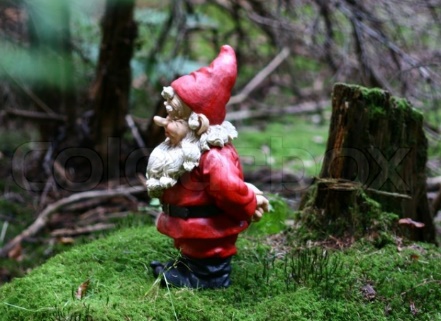 Banelægger: Peter Sørensen. PI- København. Banekontrol: Jørn Lind, PI-København. Stævnekontrol: Jørn Lind, PI-København. 		Overdommer: Tilstedeværende medlemmer af DPIFs O-juleudvalg.Stævneleder. Peter Sørensen. PI-København.